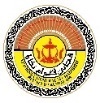 Attorney General’s ChambersPrime Minister’s Office Brunei Darussalam FORMRegister of marriages for ....................................................................................................................... in Brunei DarussalamDaftar perkahwinan bagi                                                                                                          di Negara Brunei DarussalamRegister of marriages for ....................................................................................................................... in Brunei DarussalamDaftar perkahwinan bagi                                                                                                          di Negara Brunei Darussalam__________________________________________________________________________________________________Marriage contracted on the .................... at ...............................................................................................................................Berkahwin pada                                     di____________________________________________________________________________________________________________________________________________________________________________________________________Marriage contracted on the .................... at ...............................................................................................................................Berkahwin pada                                     di__________________________________________________________________________________________________HusbandSuamiWifeIsteriName in full ......................................................................Nama penuh……………………………………………….…………..Age at date of marriage ………………………………….Umur pada tarikh perkahwinan…………………………………………….……………..Place of birth ……………………………………………..Tempat lahir…………………………………………….……………..Religion …………………………………………………..Agama…………………………………………….………………Marital status ……………………………………………Taraf kelamin……………………………………………………………Father’s name in full …………………………..………….Nama penuh bapa ………………………………………….…………………__________________________________________________________________________________________________________________________________________________________________________________________________Contracted according to the rites, ceremonies, customs or usages of …….………………………………. in the presence ofDilakukan menurut cara, upacara, adat atau kelaziman                                                                             dihadapan…………………………………………………………………………………………………………………(Saksi Pengantin Lelaki).………………………………………………………………………………………………  …………(Saksi Pengantin Perempuan)._________________________________________________________________________________________________Contracted according to the rites, ceremonies, customs or usages of …….………………………………. in the presence ofDilakukan menurut cara, upacara, adat atau kelaziman                                                                             dihadapan…………………………………………………………………………………………………………………(Saksi Pengantin Lelaki).………………………………………………………………………………………………  …………(Saksi Pengantin Perempuan)._________________________________________________________________________________________________The parties now residing at ................................................................................................................................................,Pihak-pihak tersebut sekarang tinggal dithe parties married, supported by the evidence of ……….....................................................................................................pihak-pihak yang berkahwin, disokong dengan keterangan The parties now residing at ................................................................................................................................................,Pihak-pihak tersebut sekarang tinggal dithe parties married, supported by the evidence of ……….....................................................................................................pihak-pihak yang berkahwin, disokong dengan keterangan 